Ministero dell’Istruzione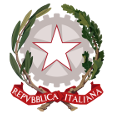 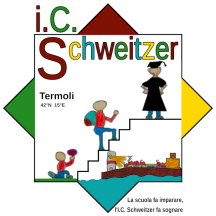 ISTITUTO COMPRENSIVO “SCHWEITZER”Via Stati Uniti  -   86039  Termoli  (CB)telefono:  0875 71 28 20   -    fax:  0875 71 28 39email:  cbic856007@istruzione.it   -   Pec:  cbic856007@pec.istruzione.it Codice meccanografico: CBIC856007  -   Codice Fiscale: 91055140700  -   Codice Univoco: UF3Q5Osito web:   www.comprensivoschweitzer.edu.it____________________________________________________________________________________________________SCUOLA PRIMARIA1. PRESENTAZIONE DELLA CLASSEAlunni diversabili (PEI differenziato e PEI per obiettivi minimi)……………………………………………………………………………………………………………………………………………………………………………………………………………………………………………………Alunni con DSA (disturbi specifici di apprendimento “dislessia, disgrafia, disortografia, discalculia .”- Strumenti dispensativi e compensativi)……………………………………………………………………………………………………………………………………………………………………………………………………………………………………………………2.ANALISI DELLA SITUAZIONE INIZIALE - LIVELLO COMPORTAMENTALEa - In generale il comportamento della classe è:   responsabile,    corretto,      disciplinato,     abbastanza corretto,     non sempre disciplinato,     scorrettoaltro: ………………………………………………………………………………………………………..……………………………………………………………………………………………………………………………………In particolare gli alunni …………………………………………………………………………………………………manifestano i seguenti e specifici problemi comportamentali con tutti o con qualche docente: ……………………………………………………………………………………………………………………….……………………………………………………………………………………………………………………………b - I rapporti interpersonali nella classe in generale sono improntati a: collaborazione,  rispetto reciproco,  correttezza,  indifferenza,  scorrettezzac- I rapporti interpersonali con il docente in generale sono improntati a:  collaborazione,  rispetto e cooperazione,  correttezza,  accettazione,  scorrettezzad – Alunni diversamente abili:………………………....:  totalmente integrato,  sufficientemente integrato,  poco integrato,  non integrato………………………....:  totalmente integrato,  sufficientemente integrato,  poco integrato,  non integrato3. OBIETTIVI COMPORTAMENTALIAlla fine dell’anno scolastico, gli alunni, nell’ambito comportamentale e relazionale, dovranno essere in grado di:rispettare e condividere le regole d’istituto;mostrarsi disponibili a partecipare alle esperienze formative e trarre da esse motivi di crescita morale e culturale;cooperare e relazionarsi con gli altri nella consapevolezza dei propri doveri e dei diritti altrui;attivarsi per raggiungere gli obiettivi proposti.In particolare, gli alunni ………………………………………………………………………………………………...dovranno essere in grado di …………………………………………………………………………………..……………………………………………………………………………………………………………………………..……….Gli alunni diversabili dovranno essere in grado di:partecipare e socializzare all’interno della classe;potenziare l’autostima, l’identità e l’autoregolazione comportamentale;…………………………………………………………………………………………………………………..4. ANALISI DELLA SITUAZIONE INIZIALE - LIVELLO COGNITIVOa - Ciascun docente si impegna ad effettuare, in ingresso, la suddivisione degli alunni in fasce di livello, sulla base:dei risultati delle prove di ingresso;delle prime valutazioni, più o meno formalizzate.b  - La classe in generale per quel che riguarda l’apprendimento e la motivazione è: motivata ad apprendere 		 interessata			 sufficientemente interessata  poco motivata			 spesso distratta 		 svogliata……………………………………………………………………………………………………………………………………………………………………………………………………………………………………………………c - La classe in generale per quel che riguarda il livello di attenzione e partecipazione è: sempre attiva 			 attenta e partecipe 		 sufficientemente attenta e partecipe  non sempre interessata 		 poco interessata		 scarsamente interessata……………………………………………………………………………………………………………………………………………………………………………………………………………………………………………………d - La classe in generale per quel che riguarda l’impegno compie uno studio: puntuale e sistematico		 costante 			 abbastanza costante	 discontinuo				 insufficiente			 poco proficuo		……………………………………………………………………………………………………………………………………………………………………………………………………………………………………………………e - La classe in generale per quel che riguarda il sistema di studio mostra di possedere un metodo: efficace ed organizzato	 complessivamente organizzato 	 poco organizzato 	 disorganico……………………………………………………………………………………………………………………………………………………………………………………………………………………………………………………5. FASCE DI LIVELLO( Per le classi prime si farà un quadro descrittivo delle fasce di livello)In base alle osservazioni sistematiche e alle prove di ingresso effettuate in questo primo periodo, la classe ( dalla seconda alla quinta) appare suddivisa nelle seguenti fasce di livello:	1 ª FASCIA –  MEDIO/ALTA 	(……………Nnumero………………………………………………………….)Questi alunni  hanno un comportamento responsabile e rispettoso delle regole; possiedono un buon bagaglio di conoscenze, capacità logiche molto buone, mostrano un metodo di studio efficace e dimostrano un costante interesse per le attività proposte; usano in modo adeguato gli strumenti e linguaggi delle singole discipline, anche in situazioni complesse. Seguono in modo attento e attivo. Hanno socializzato in modo positivo con la classe.	2 ª FASCIA –  MEDIA	(………………numero……………………………………………………….)Questi alunni hanno un comportamento rispettoso delle regole; possiedono conoscenze 	apprezzabili, buone capacità logiche e abilità di base accettabili, mostrano interesse per le 	attività proposte, un impegno regolare ed un metodo di studio organizzato; usano in modo 	abbastanza adeguato gli strumenti e i linguaggi delle singole discipline, in contesti noti anche se complessi. Seguono in modo attento e attivo, anche se a volte devono essere stimolati. Hanno socializzato in modo normale con la classe.	3 ª FASCIA – MEDIO/BASSA 	(…………………numero…………………………………………………….)Questi alunni hanno quasi sempre un comportamento corretto, generalmente rispettoso delle 	regole;  possiedono conoscenze accettabili, capacità logiche e abilità di base sufficienti, un 	metodo di studio abbastanza organizzato, una modesta padronanza dell’uso del linguaggio e 	degli strumenti specifici delle discipline. Operano con ordine applicando procedure note in 	contesti semplici e consueti. Dimostrano interesse 	per le attività proposte, anche se non sempre 	comprendono con chiarezza le consegne, non sempre hanno un ascolto attivo, quasi tutti comunicano se sollecitati e raramente spontaneamente. L’ impegno risulta abbastanza regolare. Hanno una discreta socializzazione.4 ª FASCIA –  BASSA	(………………………numero……………………………………………….)Questi alunni non sempre rispettano le regole comportamentali;  possiedono una preparazione lacunosa e scarse abilità di base, un metodo di studio produttivo se guidato, una limitata padronanza del linguaggio specifico delle diverse 	discipline. Necessitano dell’ aiuto dell’ insegnante per comprendere e operare con ordine, 	anche in contesti semplici e noti. Hanno difficoltà ad organizzare e a gestire il lavoro scolastico, l’impegno non è sempre regolare e proficuo e non eseguono con normalità i compiti per casa. Hanno una limitata socializzazione.6. METODI lezione a carattere problematico 		 lezione frontale 		 lezione dialogata	 costruzione di reti e mappe concettuali	 percorso guidato		 lavoro di gruppo, di squadra insegnamento individualizzato		 simulazioni			 esercitazioni problem solving laboratorio, sperimentazione, ricerca		 uso di tecniche multimediali 	 brainstorming		 attività integrative, progetti	 lezione on line.	               Google classroom ….............................................................	7. GESTIONE DELLE ORE DI COMPRESENZA Le ore di compresenza e/o contitolarità saranno perlopiù utilizzate perrecupero individuale o per piccoli gruppi con alunni in difficoltà, bes, dsa, laboratoriin particolare per alcune discipline ……………………….Altro…………8. STRUMENTI DIDATTICI libri di testo	 riviste specializzate	 appunti e dispense	 video/audio	 manuali/dizionari	 personal computer	 Internet	 LIM …................................	 …................................	 …................................	 …................................9. VERIFICAVerranno adottati i seguenti strumenti di verifica: compiti tradizionali 	 questionari 	 interrogazioni	 test  quesiti strutturati	 quesiti semistrutturati	 prove di problem solving	 verifiche di gruppo esercitazioni di laboratorio	 sviluppo di progetti	 ricerche	 relazioni  esposizione degli argomenti trattati ed elaborazione di commenti	 risoluzione di problemi e quesiti produzione di testi argomentativi e analisi dei testi		 elaborati grafici e relazioni elaborati pittorici e plastici	 ……………………….	 …………………………	 ……………………. altro per gli alunni diversabili: ……………………………………………………………………………………….10. VALUTAZIONEPer controllare l’apprendimento degli alunni saranno effettuate verifiche quotidiane, periodiche e bimestrali. Per i criteri di valutazione si rimanda alle rubriche valutative d’istituto. 11. RECUPERO E SOSTEGNORECUPERO IN ITINERE NELL’AMBITO DELLA PROPRIA DISCIPLINAI docenti che hanno rilevato lacune o carenze significative nella preparazione iniziale di alcuni allievi svolgeranno per gli stessi un’attività di recupero nell’ambito della propria disciplina, durante le ore curricolari, scegliendo le strategie più efficaci tra le seguenti:il riepilogo di alcuni argomenti;la ripetizione dei contenuti più ostici alla comprensione;le lezioni dirette al singolo allievo;l’inserimento dei ragazzi in difficoltà in gruppi di lavoro guidati;le ricerche differenziate;le esercitazioni grafiche individualizzate;le attività finalizzate alla comprensione e alla risoluzione grafica degli elaborati.PIANO EDUCATIVO PERSONALIZZATON. …………. di P.E.P. allegati (solo in caso di presenza di alunni diversabili)12. ATTIVITÀ INTEGRATIVEviaggio d’istruzione;visite guidate;                                          partecipazione alle attività programmate nel P.O.F.;……………………………………………………..13. ELENCO DELLE UNITA’ DI APPRENDIMENTOI docenti di classe/ del team:    Ins.  	...............................................	Ins. 	...............................................Ins.  	...............................................	Ins.  	...............................................Ins.  	...............................................	Ins. 	...............................................Ins.	...............................................	Ins. 	...............................................Data											Il coordinatore di classe_____________									_____________________Numero totale alunnimaschifemmineChe ripetono Proveniente (altra scuola/classe)Unità di apprendimento n.1TITOLOUnità di apprendimento n.1TITOLOPERIODO:PERIODO:Competenze europee di riferimento:Competenze europee di riferimento:Traguardi per lo sviluppo delle competenze:Traguardi per lo sviluppo delle competenze:Compito / prodotto:Compito / prodotto:Raccordi interdisciplinari:Raccordi interdisciplinari:Prerequisiti:Prerequisiti:Contenuti Abilità Unità di apprendimento n.2TITOLOUnità di apprendimento n.2TITOLOPERIODO:PERIODO:Competenze europee di riferimento:Competenze europee di riferimento:Traguardi per lo sviluppo delle competenze:Traguardi per lo sviluppo delle competenze:Compito / prodotto:Compito / prodotto:Raccordi interdisciplinari:Raccordi interdisciplinari:Prerequisiti:Prerequisiti:Contenuti Abilità 